温鞋赛〔2020〕1号关于举办温州市“中国鞋都鞋革城”杯鞋类设计师和制鞋工职业技能大赛的通知各有关单位：根据《温州市人力资源和社会保障局等5部门关于举办2020年温州市职业技能大赛的通知》（温人社发〔2020〕70号）文件精神，为进一步发挥职业技能大赛的引领示范作用，加快推进高技能人才队伍建设，弘扬工匠精神。经研究决定，举办温州市“中国鞋都鞋革城”杯鞋类设计师和制鞋工职业技能大赛，现将有关事项通知如下：一、大赛时间2020年8月28日二、大赛地点温州市鹿城区鞋都大道1550号中国鞋都鞋革城一楼大厅三、大赛项目鞋类设计师、制鞋工四、参赛对象在本市工作的相关职业（工种）的从业人员，均可报名参赛（教师和学生以及历届市级大赛同工种第一名获得者、省级以上技术能手除外）。五、大赛标准大赛以鞋类设计师和制鞋工（国家职业资格三级）的要求为基础，适当增加部分技师（国家职业资格二级）为竞赛命题内容，大赛分理论知识和操作技能两部分，满分各100分。其中，理论知识部分采用闭卷笔试方式进行，操作技能部分采用现场操作方式进行。理论知识竞赛占20%，实际操作成绩占80%，按照竞赛总成绩排名，成绩从高到低排列名次（总分相同，以操作技能高者胜出）。（具体见竞赛技术文件，在温州市职业技能鉴定指导中心http://wzhrss.gov.cn或温州市鞋革行业协会http://www.shoeschina.cc/下载）。六、大赛组织大赛由温州市人力资源和社会保障局、温州市财政局、温州市总工会、共青团温州市委员会、温州市妇女联合会主办；温州市鞋革行业协会、中国鞋都鞋革城、温州市鹿城区总工会承办，温州市职业技能鉴定指导中心、温州市总工会职工技术协作办公室、温州鞋革职业中等专业学校、温州鞋革协会新生代企业家分会、温州鞋革协会职业经理人分会、温州鞋革协会设计分会、温州鞋革协会鞋楦分会、温州市奥德克自动化科技有限公司、温州新方向鞋样设计学校协办。为了做好本次大赛实施工作，决定成立温州市鞋类设计师和制鞋工赛区组委会，办公室设在温州市鞋革行业协会，名单附后（附件1）。七、报名方法以县（市、区）、市直单位代表队或以企业代表队为参赛单位，每队领队1名，鞋类设计师和制鞋工至少各1名选手参加比赛，有条件的单位可增派代表队，也可以个人参赛。报名需提交身份证、学历证书复印件2份、两寸彩照4张及《温州市鞋类设计师和制鞋工赛区选手报名表》（附件2）及《温州市鞋类设计师和制鞋工赛区选手报名汇总表》（附件3）。1、报名联系方式：联系人：李军峰，联系方式：0577-88801969、18367851019；邮箱：1373984510@qq.com。报名地址：温州市双屿鞋都一期质检大楼1101室2、报名截止时间：2020年8月26日。八、奖励措施大赛设鞋类设计师（男鞋组、女鞋组）和制鞋工（缝帮）两个项目，分别设一、二、三等奖（其中一等奖5%、二等奖10%、三等奖20%），优胜奖若干名，获奖选手均由赛区组委会颁发相应的证书和奖品或奖金。同时，1、获本次大赛各项目前三名的选手：由市人力社保局授予“温州市技术能手”称号。由市总工会授予“温州市职业技能带头人”称号。年龄在 35 周岁以下者，由团市委授予“温州市青年岗位能手”称号。女选手，由市妇联授予“巾帼建功标兵”称号。 2、参赛选手理论和技能合格者由市人力资源和社会保障局颁发相应国家职业资格或专项能力证书。3、由本赛区组委会对大赛的冠名单位和供应商颁发“贡献奖”和“指定供应商”牌匾，对组织参赛工作突出的单位和个人，颁发“优秀组织奖”和“先进个人”。九、未尽事宜由赛区组委会另行通知解释。附件：1.温州市鞋类设计师和制鞋工赛区组委会名单      2.温州市鞋类设计师和制鞋工赛区选手报名表      3.温州市鞋类设计师和制鞋工赛区选手报名汇总表      4.温州市鞋类设计师和制鞋工赛区技术文件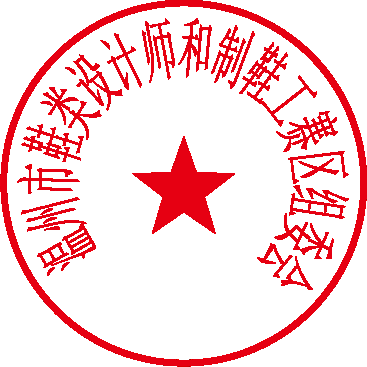                             温州市鞋类设计师和制鞋工赛区组委会                                 2020年8月12日附件1温州市鞋类设计师和制鞋工赛区组委会名单主  任：李道钮（温州市人力资源和社会保障局副局长）副主任：张红军（温州市总工会副主席）邱智强（共青团温州市委副书记）曾玲艳（温州市妇女联合会副主席）谢榕芳（温州市鞋革行业协会执行会长）成  员：吴松河（温州市人力资源和社会保障局职建处处长）潘丹彤（温州市总工会经济和劳动保护部部长） 林  帆（共青团温州市委基层工作部副部长）王珊珊（温州市妇女联合会妇女发展部副部长）李胜伟（温州市职业技能鉴定指导中心主任）王巧麟（温州市总工会职工技术协会会长）贾钧钬（温州市鹿城区总工会党组书记、副主席）王  松（温州鞋革职业中等专业学校校长）毛青云（浙江一德集团有限公司董事长）组委会办公室主  任：谢榕芳（温州市鞋革行业协会执行会长）成  员：周盈盈（鹿城区总工会基层工作部负责人）林雪影（温州鞋革职业中等专业学校实训处主任）孔少娜（温州市鞋革行业协会副秘书长）        吴素芬（温州市鞋革行业协会办公室主任）        黄蓓思（温州市鞋革行业协会办公室副主任）        李军峰（《中国鞋都》杂志编辑）        严  静（中国鞋都鞋革城副总经理）        张  伟（温州市奥德克自动化科技有限公司总经理）        王玉珍（温州新方向鞋样设计学校）附件2温州市鞋类设计师和制鞋工赛区选手报名表本人对所填写内容和所交材料实质内容的真实性负责。填表人（签字）：                 填表日期：     年  月  日填表说明：1、本表填写内容要具体、真实、字迹要清楚；2、照片要求；免冠冕堂2寸彩色证照片3张（背面注明姓名）；3、身份证A4复印件1份，高中或同等学历以上需证书原件及A4复印件1份4、原证书职业（工种）需与本次大赛职业（工种）一致，并提供A4复印件1份。若不一致“原技能证书等级”，“原证书编号”处填写“无”。附件3温州市鞋类设计师和制鞋工赛区选手报名汇总表附件4温州市鞋类设计师和制鞋工赛区技术文件一、大赛项目与时间大赛项目：鞋类设计师  制鞋工大赛时间：8月28日具体时间：08：30-17：00 大赛地点：温州市鹿城区鞋都大道1550号中国鞋都鞋革城一楼大厅二、大赛标准本大赛内容为鞋类设计师和制鞋工两个项目，以国家职业标准《鞋类设计师》和《制鞋工》中的高级技能（三级）为基准，采用理论和实践相结合，分别占总成绩的20%和80%。各参赛选手的理论大赛时间为60分钟。实践大赛：根据要求，参赛选手（鞋类设计师、制鞋工）需现场独立完成一款女鞋或男鞋设计或工艺制作，实践大赛内容详见以下表格：三、赛场配备设施及材料1.赛场配备的硬件设施（1）鞋类设计师赛区：工作台。（2）制鞋工（鞋帮制作）赛区：针车、板凳、压缝机、万能车、修里机、烘线机、针、线、梭心、冲板、大理石板。2.赛场提供的主要材料（1）设计与制作用料：鞋稿纸、美纹纸、样板纸。（2）制鞋工（鞋帮制作）赛区：批皮后的帮和里部件、做帮样板、冲子等相关材料。（3）相关辅料：粉胶、胶刷、胶壶。四、选手自备工具及材料1.效果图绘制工具：圆珠笔或水写笔、铅笔、橡皮等。2.样板制作工具：美工刀或者剪刀、切割板、分规、卷尺、鞋用锤、冲子、铅笔等。3.鞋帮制作工具：水银笔、鞋用锤、拨锥、剪刀等。五、注意事项1.参赛选手应严格遵守赛场纪律，服从指挥，着装整洁，仪表端庄，讲文明礼貌，讲普通话。各参赛队之间要发扬大赛精神，团结、友好、协作，避免各种矛盾发生。2.大赛场内禁止抽烟。未轮到参加大赛或结束大赛选手不得在大赛场地内穿越、逗留。3.参赛选手须提前10分钟入场，入场时须出示参赛证和身份证，入场后对号入座。参赛证和身份证置于台桌左上角备查。迟到30分钟以上不得入场。4.大赛过程中或大赛后发现问题（包括反映大赛或其它问题），应由领队在当天向组委会提出陈述。领队、选手不得与大赛工作人员直接交涉。5.大赛严禁冒名顶替，弄虚作假。6.大赛选手参加理论大赛和实践大赛，除必备工具、材料外，不能携带任何资料进入赛场，如发现取消大赛资格。 温州市鞋类设计师和制鞋工赛区组委会办公室                2020年8月12日印发姓  名性  别性  别贴照片处1、免冠2寸黑白或彩色证件照2、相片尺寸：48×33mm3、头部尺寸：宽：21-24mm长：28-33mm文化程度出生年月出生年月贴照片处1、免冠2寸黑白或彩色证件照2、相片尺寸：48×33mm3、头部尺寸：宽：21-24mm长：28-33mm参赛职业（工种）鞋类设计师（男鞋）  □鞋类设计师（女鞋）  □制鞋工（鞋帮制作）  □鞋类设计师（男鞋）  □鞋类设计师（女鞋）  □制鞋工（鞋帮制作）  □鞋类设计师（男鞋）  □鞋类设计师（女鞋）  □制鞋工（鞋帮制作）  □鞋类设计师（男鞋）  □鞋类设计师（女鞋）  □制鞋工（鞋帮制作）  □鞋类设计师（男鞋）  □鞋类设计师（女鞋）  □制鞋工（鞋帮制作）  □鞋类设计师（男鞋）  □鞋类设计师（女鞋）  □制鞋工（鞋帮制作）  □贴照片处1、免冠2寸黑白或彩色证件照2、相片尺寸：48×33mm3、头部尺寸：宽：21-24mm长：28-33mm身份证号码贴照片处1、免冠2寸黑白或彩色证件照2、相片尺寸：48×33mm3、头部尺寸：宽：21-24mm长：28-33mm原技能证书等级原技能证书编号原技能证书编号原技能证书编号原技能证书编号个人简历所在单位推荐意见：（盖章）年  月  日所在单位推荐意见：（盖章）年  月  日所在单位推荐意见：（盖章）年  月  日所在单位推荐意见：（盖章）年  月  日组委会办公室审核意见：（盖章）年  月  日组委会办公室审核意见：（盖章）年  月  日组委会办公室审核意见：（盖章）年  月  日组委会办公室审核意见：（盖章）年  月  日姓  名性别文化程度参赛职业（工种）联系电话领队选手1选手2选手3选手4所在单位推荐意见：                                  （盖章）年    月    日所在单位推荐意见：                                  （盖章）年    月    日所在单位推荐意见：                                  （盖章）年    月    日所在单位推荐意见：                                  （盖章）年    月    日所在单位推荐意见：                                  （盖章）年    月    日所在单位推荐意见：                                  （盖章）年    月    日组委会办公室审核意见：（盖章）年    月    日组委会办公室审核意见：（盖章）年    月    日组委会办公室审核意见：（盖章）年    月    日组委会办公室审核意见：（盖章）年    月    日组委会办公室审核意见：（盖章）年    月    日组委会办公室审核意见：（盖章）年    月    日项目内容（配分）要求时间鞋类设计师100分造型设计(50分)参赛作品定位为下一季开发的实用鞋，体现实用性和商品化，符合当下流行趋势。根据现场提供鞋楦，现场设计一款女休闲鞋或男休闲鞋，效果图画在特定的纸上，并作简要文字说明（设计定位、消费群体、工艺技术等）180分钟鞋类设计师100分样板设计(50分)根据所设计鞋款，制作出半面板、做帮样板、里样板、内部底件样板180分钟制鞋工(鞋帮制作)100分做帮(30分)根据现场提供批皮后的帮和里部件以及做帮样板，从做帮到车帮在规定时间内独立完成一双鞋帮缝制120分钟制鞋工(鞋帮制作)100分车帮(70分)根据现场提供批皮后的帮和里部件以及做帮样板，从做帮到车帮在规定时间内独立完成一双鞋帮缝制120分钟